По данным показания квитанции за электроэнергию для семьи Ахметовых, состоящей из 3-х человек.Семья израсходовала кВТ энергии Нужно заплатить за электроэнергию1410 кВТ, 3890 тенге410 кВТ, 3890 тенге410 кВТ, 2322 тенге410 кВТ, 1568 тенге1410 кВТ, 2322 тенгеЧерный цвет составляет 20% от всех цветов фотографии. Если фотографию увеличить в 3 раза, то процент черного цвета от всех цветов составляет 60%40%20%25%30%Рост Армана 1,6 м, рост Ивана 1,65 м, а рост Асета 1,7 м. Следующие утверждения верны:Арман ниже всех.Иван выше Армана, но ниже Асета.Иван выше всех.1, 21, 32, 332После упрощения  выражение будет иметь вид;;;;.Жанара (из Павлодара) и Алекс (из Гамбурга) часто общаются друг с другом через интернет. Им приходится выходить в интернет в одно и тоже время, чтобы они могли поговорить. Чтобы определить удобное время для общения, Алекс просмотрел таблицы, в которых дано время в различных частях мира и нашел следующую информацию:Жанар и Алекс не могут общаться между 9:00 и 16:30 по их местному времени, так как они находятся на занятиях в школе. Они также не могут общаться с 23:00 до 7:00 по их местному времени, так как в этот период времени они спят. Жанар и Алекс общаются через скайп  с 21:30 до 23:00с 16:30 до 19:00с 7:00 до 8:30с 19:30 до 21:00с 23:00 до 7:00На рисунке изображена школьная лестница, состоящая из двух пролетов, с 1-го этажа на 2-ой этаж с 13 ступеньками на каждом из пролетов. Высота этажа равна 2,86 м. Высота каждой ступени1,1 м22 см2,2 м11 см  Е) 0, 22 мОдна порция компота равна 150 г. Из кастрюли объемом 30 литров можно получить порции компота20200050050200Проезд на автобусе стоит 25 тенге в одну сторону. Арман каждый день, кроме воскресенья ездит в школу и обратно. А также 2 раза в неделю он тратит деньги на проезд в библиотеку и обратно. Арман берет в неделю на проезд 300 тенге350 тенге400 тенге200 тенге 450 тенгеУчащимся 9-го класса необходимо обозначить на пришкольном участке границу цветочной клумбы. Имеется веревка длиной 36 м. Используя всю длину веревки, учащиеся выбрали следующую форму клумбыА)                    В)                   С)                             D)                       Е)В 8 «А» классе 24 учащихся. Во время субботника на уборку закрепленного участка ученики класса вышки в составе 16 человек и убрали за 90 минут. Когда вышел весь класс на уборку данной территории, то учащиеся справились за 135 минут80 минут70 минут 90 минут60 минут У Асели было 275 тенге своих денег. После школы в магазине она купила 2 шоколадки и 1 бутылку сока, после чего у нее осталось  20 тенге. Известно, что шоколадка дешевле бутылки сока на 135 тенге. Аселя затратила на одну шоколадку 40 тенге45 тенге60 тенге65 тенге130 тенгеМама Айжан разрешила вынуть из коробки одну конфету, не заглядывая в коробку. Числор конфет различного цвета в коробке показана на диаграмме. Вероятность того, что она вынет желтую конфетку равна16%32%24%8 %20% На день рождения Васе было заказано 2 торта круглой формы, покрытых шоколадной глазурью. На покрытие маленького торта ушло 250 г глазури. А для покрытия большого торта истратили 650 г800 г750 г1000 г500 гВ таблице пропущен смайлик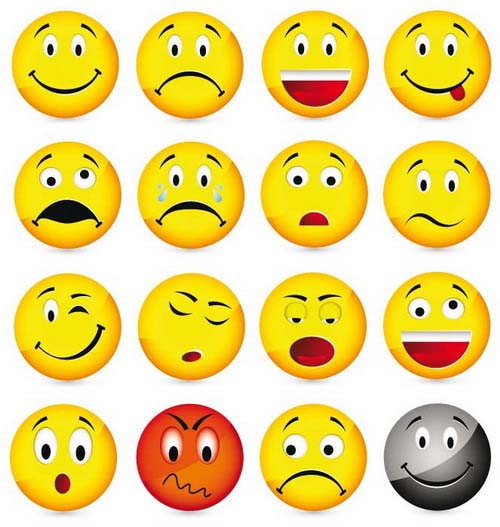 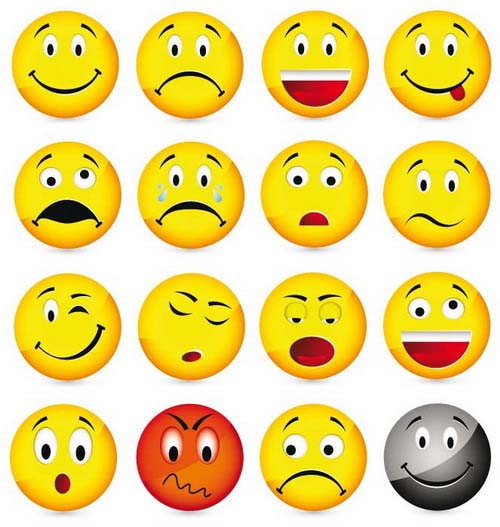                       B)                     C)                    D)                   E)Начальные показания(кВТ)Конечные показания(кВТ)ТарифСтоимость тарифа(тг)Кол-во на 1 человека(1 кВТ/ч)Начислено274031501 уровень8,60-90274031502 уровень11,290-180274031503 уровень13,9свышеИтогоИтогоИтогоИтогоИтого